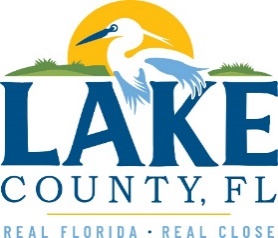 Office of Procurement ServicesP.O. Box 7800 • 315 W. Main St., Suite 416 • Tavares, FL 32778SOLICTATION: Leased Employee Services				06/17/2022Vendors are responsible for the receipt and acknowledgement of all addenda to a solicitation. Confirm acknowledgement by including an electronically completed copy of this addendum with submittal.  Failure to acknowledge each addendum may prevent the submittal from being considered for award.THIS ADDENDUM DOES NOT CHANGE THE DATE FOR RECEIPT OF PROPOSALS.QUESTIONS/RESPONSESQ1.  As the responder, are we able to enlist the services of a licensed employee leasing company as a sub-contractor for this bid?R1.   No.Q2.  What is the anticipated volume annually? How many employees annually?R2.  Current estimates are to $75,000.00 annually with an unknown number of employees and is subject to change. Q3.  What type of positions are contained in the bid for services? R3.  It will vary but mostly office positions. As stated, the County will provide the candidate. Q4.  Are these services currently provided and if so, what is the approximate annual contract value? Who is the current vendor and what is the current pricing?R4.  This will be a new standalone service. There is no current vendor or pricing.ACKNOWLEDGEMENTFirm Name:  I hereby certify that my electronic signature has the same legal effect as if made under oath; that I am an authorized representative of this vendor and/or empowered to execute this submittal on behalf of the vendor.  Signature of Legal Representative Submitting this Bid:  Date: Print Name: Title: Primary E-mail Address: Secondary E-mail Address: 